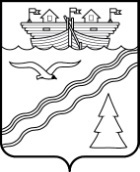 Администрация Краснобаковского районаНижегородской областиП О С Т А Н О В Л Е Н И ЕВ целях приведения нормативных правовых актов в соответствие с действующим законодательством Администрация Краснобаковского района Нижегородской области  постановляет:      1. Внести следующие изменения  в постановление Администрации Краснобаковского района  Нижегородской области от 30.01.2012 года № 54  «Об утверждении административного регламента по предоставлению муниципальной услуги «Предоставление информации об образовательных программах и учебных планах, рабочих программах учебных курсов, предметов, дисциплин (модулей), годовых календарных учебных графиках»:   1.1. В приложении 1 «Административный  регламент  по предоставлению муниципальной услуги «Предоставление информации об образовательных программах и учебных планах, рабочих программах учебных курсов, предметов, дисциплин (модулей), годовых календарных учебных графиках»:           1.1.1. В тексте административного регламента, в приложениях к административному регламенту  слова «образовательное учреждение» заменить словами  «образовательная организация» в соответствующем числе и падеже.            1.1.2.    Пункт 1.3. изложить в следующей редакции:     « 1.3. Предоставление муниципальной услуги осуществляется в
соответствии с:          - Конвенцией о правах ребенка, одобренной Генеральной Ассамблеей
ООН 20.11.1989;          - Конституцией Российской Федерации;          - Федеральным законом от 06.10.2003 №131-ФЗ "Об общих принципах
организации местного самоуправления в Российской Федерации";
          - Федеральным законом от 27.07.2010 №210-ФЗ "Об организации
предоставления государственных и муниципальных услуг";
          - Федеральным законом от 29.12.2012 №273-ФЗ "Об образовании в
Российской Федерации";          - приказом Министерства просвещения Российской Федерации от 09.11.2018 №196 «Об утверждении Порядка организации и осуществления образовательной деятельности по дополнительным общеобразовательным программам»;               - приказом Министерства просвещения Российской Федерации от 28.08.2020 №442 «Об утверждении Порядка организации и осуществления образовательной деятельности по основным общеобразовательным программам - образовательным программам начального общего, основного общего и среднего общего образования»;               -  приказом Министерства просвещения Российской Федерации от 31.07.2020 №373 «Об утверждении порядка организации и осуществления образовательной деятельности по основным общеобразовательным программам - образовательным программам дошкольного образования»;                - иными правовыми актами Российской Федерации, Нижегородской
области, Краснобаковского района, регламентирующими
правоотношения по предоставлению информации об образовательных
программах и учебных планах, рабочих программах учебных курсов,
предметов, дисциплин (модулей), календарных учебных графиках.»           1.1.3. Приложение 1 к административному регламенту изложить в следующей редакции  (приложение 1).            2. Разместить настоящее постановление на официальном сайте Администрации Краснобаковского района в информационно-телекоммуникационной сети «Интернет».             3.   Контроль за исполнением настоящего постановления возложить на заместителя главы Администрации района по экономике и социальным вопросам  А.Е. Запевалова.Приложение № 1к Административному регламенту предоставления муниципальной услуги «Предоставление информации об образовательных программах и учебных планах, рабочих программах учебных курсов, предметов, дисциплин (модулей), годовых календарных учебных графиках»Общеобразовательные организации                                                           Дошкольные  образовательные организации 	  Образовательные организации  дополнительного образования              От 11.06.2021 г. № 257  О внесении изменений в постановление Администрации Краснобаковского района Нижегородской области от 30.01.2012 года  № 54 «Об утверждении административного регламента по предоставлению муниципальной услуги «Предоставление информации об образовательных программах и учебных планах, рабочих программах учебных курсов, предметов, дисциплин  (модулей), годовых календарных учебных графиках»О внесении изменений в постановление Администрации Краснобаковского района Нижегородской области от 30.01.2012 года  № 54 «Об утверждении административного регламента по предоставлению муниципальной услуги «Предоставление информации об образовательных программах и учебных планах, рабочих программах учебных курсов, предметов, дисциплин  (модулей), годовых календарных учебных графиках»И.о главыАдминистрации района                                   А.И. Зюзин                                                                                                 Приложение 1 к постановлению Администрации                                                                             Краснобаковского районаот 11.06.2021г. № 257№Название образовательного учрежденияПочтовый адресОфициальный сайтЭлектронная почтаТелефон, факсФ.И.О. руководителяМуниципальное автономное общеобразовательное учреждение «Средняя общеобразовательная школа № 1 р.п. Красные Баки»606710, Нижегородская область, Краснобаковский район, р.п. Красные Баки, ул. Коммунальная, д. 2http://krbs.moy.su/kb-school@mail.ru(883156) 2-10-36Клементьева Наталья НиколаевнаМуниципальное автономное общеобразовательное учреждение «Средняя общеобразовательная школа № 2 р.п. Красные Баки»606711, Нижегородская область, Краснобаковский район, р.п. Красные Баки, ул. Им.Синявина д. 60http://krbs2.ucoz.rukrbs2@yandex.ru(883156) 2-22-69Сотникова Екатерина Владимировна Муниципальное автономное общеобразовательное учреждение Ветлужская средняя общеобразовательная школа606700, Нижегородская область, Краснобаковский район, р.п. Ветлужский, ул. Школьная, д. 55  https://maoy-wetl-soh.ru/ moyv.s.sh2010@mail.ru(883156) 2-99-94Тестова Вера Анатольевна Муниципальное автономное общеобразовательное учреждение Шеманихинская средняя общеобразовательная школа606725, Нижегородская область, Краснобаковский район, п. Шеманиха, ул. Чкалова, д. 24http://www.shemanihashool.edusite.rushemanihashool@mail.ru(883156) 25-1-66Никуленкова ТатьянаБорисовна Муниципальное автономное общеобразовательное учреждение Прудовская средняя общеобразовательная школа п. Пруды606707, Нижегородская  область, Краснобаковский район, п. Пруды, ул. Центральная д. 5http://prudischool.ucoz.ru/pssc2007@yandex.ru(883156) 2-37-14 Медведева Наталья Александровна Муниципальное автономное общеобразовательное учреждение Ветлужская основная школа606702, Нижегородская область, Краснобаковский район, р.п. Ветлужский, ул. Мичурина, д.  14https://wetl-school.ru/wetl-school@mail.ru(883156) 2-96-41Перевозова Ирина ВячеславовнаМуниципальное автономное общеобразовательное учреждение Носовская основная  общеобразовательная школа606715, Нижегородская область, Краснобаковский район, с. Носовая, ул. Клубная, д. 29https://nosovaja-school.edusite.ru/nosovaja@mail.ru(883156) 25-3-20РусоваТатьянаНиколаевна  Муниципальное автономное общеобразовательное учреждение Кирилловская основная общеобразовательная школа 606714, Нижегородская область, Краснобаковский район, с. Кириллово, ул. Генерала Тихомирова,  д. 58 А.http://kirillovo-schkool.edusite.rukirillovo.sh@mail.ru(883156) 28-5-56ЗапеваловаТатьянаАнатольевна  Муниципальное автономное общеобразовательное учреждение Чемашихинская начальная общеобразовательная школа606722, Нижегородская область, Краснобаковский район, с. Чемашиха, ул. Школьная, д. 1http://chemashysha.ucoz.ru/chemashysha@mail.ru (883156) 2-41-42Сакова ИринаАнатольевна Муниципальное автономноеобщеобразовательноеучреждение Прудовская вечерняя школа при исправительной колонии606707,Нижегородская  область,Краснобаковский район,п. Пруды,ул. Сосновая, д. 6http://vecherschool.my1.ruposg.59@mail.ru+7 (950) 614-86-45Посаженников Сергей ГеннадьевичМуниципальное автономноеобщеобразовательноеучреждение Прудовская вечерняя школа при лечебном исправительном учреждении606707,Нижегородская  область,Краснобаковский район,п. Пруды,ул. Центральная,д. 22http://schoolliu3.ucoz.ru/ vilkovnik54@mail.ru+7 (996) 014-80-23Вилкова Елена Николаевна№Наименование образовательного учрежденияПочтовый адресОфициальный сайтЭлектронная почтаТелефон, факсФ.И.О. руководителя1.Муниципальное автономное дошкольное образовательное учреждение Центр развития ребенка - детский сад «Сказка» р.п.Красные Баки;606710, Нижегородская область, р.п. Красные Баки, ул. Синявина, д. 58http://www.skazka.edusite.ruskazka-krbaki@mail.ru 8(83156) 2-33-64Густова Галина Владимировна  2.Муниципальное автономное дошкольное образовательное учреждение детский сад «Колосок»  р.п. Красные Баки;606710, Нижегородская область, р.п. Красные Баки, ул. Свердлова, д. 27 Аhttp://detsad-kolosok.edusite.ru/kr.baki.kolosok@mail.ru8(83156) 2-34-78Новожилова Тамара Васильевна   3.Муниципальное автономное дошкольное образовательное учреждение детский сад «Солнышко» р.п. Красные Баки.606710, Нижегородская область, р.п. Красные Баки, ул. Краснобаковская, д. 5http://www.sunny.caduk.ru/  mdou-solnisko@yandex.ru8(83156) 2-26-49Рябова Марина Ивановна   4.Муниципальное автономное дошкольное образовательное учреждение детский сад «Теремок» общеразвивающего вида с приоритетным осуществлением деятельности по направлению социально-личностного развития детей р.п. Ветлужский606700, Нижегородская область, Краснобаковский район, р.п. Ветлужский, пер. Первомайский, д. 36аhttp://dsteremok.ucoz.ru/mdoy-teremok@mail.ru8 (83156)2-96-05 Косаренкова Наталья Анатольевна    5.Муниципальное автономное дошкольное образовательное учреждение детский сад «Светлячок» р.п. Ветлужский 606700, Нижегородская область, Краснобаковский район, р.п. Ветлужский, ул. Школьная , здание 55Б http://swetlyachok.ucoz.ru/mdoy.svetlaychok@yandex.ru8 (83156)2-42-06Фефлова Ирина Валентиновна   6.Муниципальное автономное дошкольное образовательное учреждение детский сад «Радуга» общеразвивающего вида с приоритетным осуществлением деятельности по познавательно-речевому направлению развития детей  р.п. Ветлужский606702, Нижегородская область, Краснобаковский район, р.п. Ветлужский, ул. Средняя, д. 4 http://raduga-wetlugski.caduk.rumbdou_raduga@mail.ru8(83156)2-91-74Масленникова Татьяна Николаевна   7.Муниципальное автономное дошкольное образовательное учреждение детский сад «Рябинка» с. Чемашиха606722, Нижегородская область, Краснобаковский район, с. Чемашиха, ул. Тимирязева, д. 1http://ryabinka.okis.ru/ryabinka.detskiysad@mail.ru8 (83156)2-41-22 Кузнецова Оксана Анатольевна   8.Муниципальное автономное дошкольное образовательное учреждение детский сад «Буратино» п. Пруды606707, Нижегородская область, Краснобаковский район, п. Пруды, ул. Центральная, д. 12 http://buratinoprudi.ucoz.ru/  buratinodetsad@yandex.ru8(952)768-02-80Груздева Татьяна Ивановна   9.Муниципальное автономное дошкольное образовательное учреждение детский сад «Аленушка п.Шеманиха606725, Нижегородская область, Краснобаковский район, п. Шеманиха, ул. Вокзальная, д. 3 http://www.shem-alenushka.ru/mdoy.alenushka@yandex.ru8 (83156 )2-51-45Прусакова Наталья Николаевна  10.Муниципальное автономное дошкольное образовательное учреждение детский сад «Звездочка» п. Шеманиха606725, Нижегородская область, Краснобаковский район, п. Шеманиха, ул. Мира, д. 1http://www.shem-zvezdochka.ru/mbdou.zwezdochka@yandex.ru8 (83156)2-51-06Киселева Татьяна Николаевна  11.Муниципальное автономное дошкольное образовательное учреждение детский сад «Колокольчик» с. Зубилиха606717, Нижегородская область, Краснобаковский район, с. Зубилиха, д. 119 https://kolokolchik-zubiliha1988.ru/kolokolchik-zubiliha1988@inbox.ru8 (83156)2-61-66Морозова Валентина Борисовна  12.Муниципальное автономное дошкольное образовательное учреждение детский сад «Родничок»  п. Затон606724, Нижегородская область, Краснобаковский район, п. Затон,ул. Водников, д. 12 http://dsrodnichok-ds.ucoz.rurodnichok-dou@mail.ru8 (83156)2-54-59 Коптева Ольга Борисовна  13.Муниципальное автономное дошкольное образовательное учреждение детский сад «Березка» с. Чащиха606704, Нижегородская область, Краснобаковский район, с. Чащиха, ул. Новая, д. 12 http://berezka-detsad.ucoz.ru  dcadberezka@yandex.ru8 (83156)2-57-39Копейкина Нина Геннадьевна№Наименование образовательного учрежденияПочтовый адресПочтовый адресОфициальный сайтЭлектронная почтаТелефон, факсФ.И.О. руководителя   1.Муниципальное автономное образовательное учреждение дополнительного образования «Центр детского творчества» р.п. Красные Баки Нижегородской областиМуниципальное автономное образовательное учреждение дополнительного образования «Центр детского творчества» р.п. Красные Баки Нижегородской области606710, Нижегородская область, Краснобаковский район, р.п. Красные Баки, ул. Чапаева, д. 21 http://cdt-kbr.ucoz.net zdt-krbaki@mail.ru8(83156) 2-29-99Киселев Антон Александрович  2.Муниципальное автономное образовательное учреждение дополнительного образования детский оздоровительно-образовательный центр "Прометей"Муниципальное автономное образовательное учреждение дополнительного образования детский оздоровительно-образовательный центр "Прометей"606710, Нижегородская область, Краснобаковский район, р.п. Красные Баки, ул. Луговая, д. 34аhttp://prometej52.com.ru/dsportbaki@yandex.ru8 (908)155-62-08И.о. директора Валеев Константин Фаимович